Publicado en Málaga el 27/07/2015 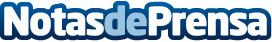 Una de cada dos personas tiene alta predisposición a padecer alopeciaEl riesgo de tener problemas de caída del cabello es mayor entre los hombres: afecta a un 89% de la población masculina frente a un 16% de la femenina.
Datos de contacto:Gonzalo HidalgoComunicación Uphairs952 38 40 47Nota de prensa publicada en: https://www.notasdeprensa.es/una-de-cada-dos-personas-tiene-alta Categorias: Medicina Industria Farmacéutica Belleza http://www.notasdeprensa.es